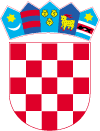 REPUBLIKA HRVATSKAKRAPINSKO – ZAGORSKA ŽUPANIJAGRAD ZLATARGRADONAČELNIKKLASA: 245-01/24-01/03URBROJ: 2140-07-03/10-24-4Zlatar, 05.03.2024.Na temelju članka 14. Zakona o zaštiti od požara („Narodne Novine“ broj 92/10, 114/22), Programa  aktivnosti u provedbi posebnih mjera zaštite od požara od interesa za Republiku Hrvatsku i 2023. godini (Zaključak, KLASA: 022-03/24-07/13, URBROJ: 50301-29/23-24-2, od 31. siječnja 2024. godine) i članka 39. Statuta Grada Zlatara („Službeni glasnik Krapinsko – zagorske županije“ broj 36A/13, 9/18, 9/20, 17A/21), gradonačelnica Grada Zlatara, dana 05.03.2024. godine, donosiGODIŠNJI PLAN ČIŠĆENJA CESTOVNOG POJASA OD LAKO ZAPALJIVIH TVARINA NERAZVRSTANIM CESTAMA GRADA ZLATARAČlanak 1.Godišnji plan čišćenja cestovnog pojasa od lako zapaljivih tvari na nerazvrstanim cestama Grada Zlatara (u daljnjem tekstu: Plan), izrađen je temeljem obaveze Grada Zlatara za donošenje plana čišćenja cestovnog pojasa od lako zapaljivih tvari, odnosno onih tvari koje mogu izazvati požar ili omogućiti/olakšati njegovo širenje, uz javne prometnice koje prolaze ugroženim područjem te pri tome osobitu pažnju usmjeriti na cestovne pravce lokalnog značaja koje prolaze poljoprivrednim površinama te cestama koje su tijekom turističke sezone pojačano opterećene prometom.Obavezna izrade Plana proizlazi iz  Programa aktivnosti u provedbi posebnih mjera zaštite od požara od interesa za Republiku Hrvatsku u 2024. godinu koji je objavljen na službenoj Internet stranici Hrvatske vatrogasne zajednice.  Grad Zlatara dužan je provoditi redovna čišćenja cestovnom pojasa temeljem Plana te ga, odmah po donošenju, dostaviti Ministarstvu mora, prometa i infrastrukture, Hrvatskoj vatrogasnoj zajednici te Vatrogasnoj zajednici Krapinsko - zagorska županije i MUP – Ravnateljstvo civilne zaštite – Područni ured civilne zaštite Varaždin – Služba civilne zaštite Krapina. Članak 2.IZVRŠITELJI ZADATAKA I SUDIONICIZa realizaciju Plana, u okviru planiranih sredstva redovitog održavanja lokalnih i nerazvrstanih cesta na području Grada Zlatara za 2024. godinu (do travnja) zadužena je tvrtka STROJNI ISKOP-TRANSPORT „ZAJEC“, Špičkovina 12, 49210 Zabok s kojom Grad Zlatara ima potpisan Ugovor o održavanju cesta (KLASA: 406-01/23-02/10, URBROJ: 2140-07-02-23-10, od 05.04.2023.god.) dok će novi Ugovor koji obuhvaća sljedećih 9 mjeseci biti sklopljen nakon isteka prethodno navedenog Ugovora.Članak 3.Financijska sredstva za provedbu ovog Plana osigurana su Proračunom Grada Zlatara za 2024. godinu. Članak 4.DINAMIKA IZVRŠENJAČlanak 5.Ovaj Plan stupa na snagu danom donošenja. GRADONAČELNICAJasenka Auguštan Pentek, bacc. oec.Mjesec provedbeBroj ceste/naziv dioniceDuljina dioniceOpis aktivnostiUčestalost izvođenja radova na mjesečnoj razini1.NC015/ Vinogradska ulica50mPopravak bankina uz NC12.NC065/ Vrhovčak40mPopravak  bankina uz NC13.NC099/ Ulica za Puljek 40mPopravak bankina uz NC14.NC121/ Cetinovec100mPopravak bankina uz NC15.NC 234/ Martinščina70mPopravak bankina uz NC1